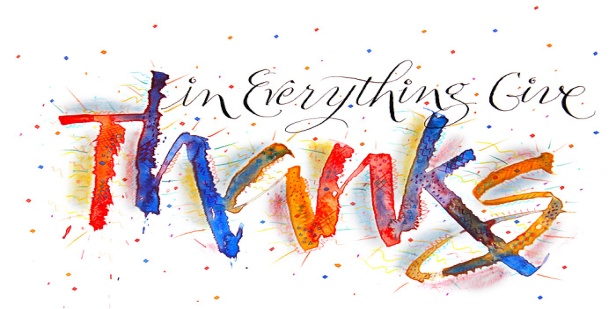 1 Thessalonians 5:18A.	Thanks-Living reminds me that I must give Account to a Higher AuthorityWhen you think of all the Blessings you have received, to Whom do you give thanks?Psalm 103:1-5; God’s Giving deserves our Thanksgiving!B.	Thanks-Living reminds me of the Power of a Right AttitudeTrials and Tribulations come to us allSome people become Sour and CrankyOthers become Sweet and KindUse Trials and Tribulations as Stepping Stones to grow closer to GodAre you an Act-or or React-or?If you don’t have all the things you Want, be grateful for all you don’t have that you Don’t wantA Thankful Heart leads to a Joyful HeartC.	Thanks-Living is Key to an Overcoming Christian LifeGod is in Control and He is Good!Philippians 1:12-18; We do not thank God For everything but In everythingThere is a relationship between Thanksgiving and TrustBasis: God is Good! All the Time!There is a relationship between Thanksgiving and Power in prayerThe Two-fold Power of Giving ThanksGiving thanks releases Faith in prayerLike praise, giving thanks builds Confidence in God’s desire and ability to helpWhen you have confidence in God’s Ability, that He Can and Will intervene, then you can begin to Rest in Him and Thank Him for the answer; Philippians 4:4-7Honolulu Assembly of God  November 21, 2021